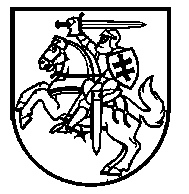 LIETUVOS RESPUBLIKOS ŠVIETIMO, MOKSLO IR SPORTO MINISTRASĮSAKYMASDĖL 2021–2022 MOKSLO METŲ PAGRINDINIO UGDYMO PASIEKIMŲ PATIKRINIMO TVARKARAŠČIO IR VYKDYMO BŪDŲ PATVIRTINIMO 2021 m. rugpjūčio 23 d. Nr. V-1526VilniusVadovaudamasi Lietuvos Respublikos švietimo įstatymo 38 straipsnio 4 dalimi ir Pagrindinio ugdymo pasiekimų patikrinimo organizavimo ir vykdymo tvarkos aprašo, patvirtinto Lietuvos Respublikos švietimo, mokslo ir sporto ministro 2011 m. gruodžio 30 d. įsakymu Nr. V-2558 „Dėl Pagrindinio ugdymo pasiekimų patikrinimo organizavimo ir vykdymo tvarkos aprašo patvirtinimo“, 3 ir 15 punktais, t v i r t i n u  2021–2022 mokslo metų pagrindinio ugdymo pasiekimų patikrinimo tvarkaraštį ir vykdymo būdus (pridedama).Švietimo, mokslo ir sporto ministrė	Jurgita ŠiugždinienėPATVIRTINTA Lietuvos Respublikos švietimo, mokslo ir sporto ministro 2021 m. rugpjūčio 23 d. įsakymu Nr. V-15262021–2022 MOKSLO METŲ PAGRINDINIO UGDYMO PASIEKIMŲ PATIKRINIMO TVARKARAŠTIS IR VYKDYMO BŪDAI * Mokyklos vadovo nustatytu laiku.** Pasiekimų patikrinimo vykdymo būdas turi atitikti mokyklos mokymo proceso organizavimo būdą. *** Mokyklose, turinčiose teisę mokyti nuotoliniu mokymo proceso organizavimo būdu, šiuo būdu jose besimokantys mokiniai ar buvę mokiniai, gyvenantys ne Lietuvoje, dėl laiko skirtumų negalintys nustatytu pasiekimų patikrinimo laiku dalyvauti pasiekimų patikrinime, mokyklos vadovo sprendimu pasiekimų patikrinimą ar pasiekimų patikrinimo dalis žodžiu ir raštu gali laikyti nuotoliniu būdu.__________________________________PatikrinimasLaikotarpis, dataVPradžiaVykdymo būdas1. Lietuvių kalba ir literatūra (žodžiu) Ugdymo procese*Tradicinis arba nuotolinis**2. Gimtoji kalba (baltarusių, lenkų, rusų, vokiečių) (žodžiu)2022 m. vasario 11 d. – balandžio 22 d.*Tradicinis arba nuotolinis**3. Lietuvių kalba ir literatūra (raštu)2022 m. gegužės 10 d. – gegužės 11 d.Elektroninis***3.1. lietuvių kalba ir literatūra (raštu) I srautas2022 m. gegužės 10 d.9 val.Elektroninis***3.2. lietuvių kalba ir literatūra (raštu) II srautas2022 m. gegužės 11 d.9 val.Elektroninis***3.3. lietuvių kalba ir literatūra (raštu) III srautas2022 m. gegužės 11 d.12 val. 30 min.Elektroninis***4. Matematika 2022 m. gegužės 16 d. – gegužės 17 d.Elektroninis***4.1. matematika I srautas2022 m. gegužės 16 d.9 val.Elektroninis***4.2. matematika II srautas2022 m. gegužės 17 d. 9 val.Elektroninis***4.3. matematika III srautas2022 m. gegužės 17 d.11 val. 30 min. Elektroninis***5. Gimtosios kalbos (baltarusių, lenkų, rusų, vokiečių) (raštu)2022 m. gegužės 19 d. – gegužės 20 d.Elektroninis***5.1. gimtosios kalbos (baltarusių, lenkų, rusų, vokiečių) (raštu) I srautas2022 m. gegužės 19 d.9 val.Elektroninis***5.2. gimtosios kalbos (lenkų, rusų) (raštu) II srautas2022 m. gegužės 20 d.9 val.Elektroninis***